Design Document: 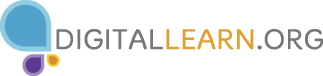 Microsoft Excel – Formulas & FunctionsClass DescriptionLearn how to use formulas to automatically calculate and manipulate totals, percentages, averages and ranges in this class.Curriculum Track  Microsoft Tools			AudienceAdultsCourse Length90 minutesTraining MethodInstructor-led hands-onPurposeTo show users how to user formulas and functions to make calculations with their data.Equipment RequirementsProjector and projection screen; computers with internet access for the instructor and each participant; laser pointer (recommended)Software RequirementsWindows 7, Microsoft Excel 2013Material RequirementsPens or pencils, handouts, Formulas & Functions Practice File, participant surveysLearning ObjectivesAt the end of the session, learners will be able to: Use the SUM function to calculate a total for a range of numbersCalculate a simple percentage using two valuesUse the Average function to calculate an average for a range of numbersUse the MIN function to calculate the minimum for a range of numbersUse the MAX function to calculate the maximum for a range of numbersAssessment Technique(s)Successful completion of class activitiesContent OutlineAgenda (2 mins.)Outline the following topics that will be covered in classIntro to Formulas, Functions, and OperatorsEntering, Editing, and Copying FormulasCalculating SumsCalculating PercentagesCalculating Averages, Minimums, & MaximumsTips & TricksTopics, Talking Points, and Activities (85 mins.)Intro to Formulas, Functions, and OperatorsExplain that formulas allow Excel users to perform calculations using combinations of numbers, symbols, and operatorsShare that a formula must be entered into the cell where a user wants the results displayed and must begin with an equal sign (=)Explain that a function is a predefined formula that performs a specific calculation using values (called arguments) in a particular orderShare that common functions include SUM (summarizes values), COUNT (summarizes number of items), AVERAGE (finds the average of values), MAX (finds the largest value), and MIN (finds the smallest value)Explain that Arithmetic operators are used in Excel’s formulas and functions. These include the following:+ = Addition (ex., 3+3)- = Subtraction (ex., 3-1)* = Multiplication (ex., 3*3)/ = Division (ex., 9/3) Also highlight that Order of Operations rules from math apply to formulas, and review the following acronym to help users remember the order:Please Excuse My Dear Aunt SallyP aranethesesE xponentsM ultiplicationD ivisionA dditionS ubtractionWrite this example on the board and ask users to tell you the order: (C3+C4)*100Entering, Editing, and Copying FormulasPull up Practice File- Formulas & Functions and use it to discuss the remaining conceptsPoint out that there are two ways of entering formulas: by typing the entire formula into a cell, or by clicking on existing cells to create a formula. Share the following examples of each using the practice file:In cell D3, type in the following: =B11+B12Erase the contents, and then do the following: press the = key, use your mouse to click on cell B11, press the + key, click on cell B12, and then press the Enter key Share that it’s not uncommon to make a mistake when entering a formula, particularly when using the typing method, but that it’s easy to correct a mistakeExplain that if the entire formula is wrong, a user just needs to click on the cell and reenter the correct formula; if only one part is wrong, a user should double-click on the cell and use the cursor to highlight the area that needs to be corrected, then enter the correct informationDemonstrate each technique by changing any component of the formula you entered in cell D3Share that once a formula has been created, it’s easy to copy and paste it into another cell to save time and effortOutline that to copy a formula, a user should follow these steps:Click on the cell containing the formula Click on the Copy button in the Clipboard groupClick on the cell where you want to paste the formulaClick on the Paste button in the Clipboard menu and then on the fx buttonAdjust any data, as required Note: Stress step 5 so users know that they may have to change values or cell references within the new data setACTIVITY: Have participants complete Activity #1 on the Activity SheetCalculating SumsExplain that there are two ways to calculate sums in Excel: by typing them in and by using the AutoSum functionTo calculate a sum by typing, tell users to complete the following steps:Click in the cell where they want the sum to appearType in =SUM(Type in the range of cells (ex. B16:B26)Close the parenthesesPress the Enter keyTo use the AutoSum function, tell users to do the following:Click in the cell where they want the sum to appearClick the AutoSum button on the Formulas tabCheck the formula to verify that the range of cells is the correct one; if not, adjust itPress the Enter keyACTIVITY: Have participants complete Activity #2 on the Activity SheetCalculating Percentages & Using AutoFillExplain that percentages are calculated by dividing a figure by a total or an original amount (i.e., require a Division operation)To calculate a percentage, tell users to complete the following steps:Enter the number followed by a forward slash (/) followed by the total, original amount, or goal, (ex., =B16/B13)Hit the Enter keyClick the % key in the Number groupShare with participants that AutoFill can help them quickly copy data within rows or columns. To use AutoFill, ask them to complete the following steps:Select the cell with the text, data, or formula they wish to copyMove the cursor to the lower right corner of the cell until it turns into a crossClick and drag down or across until it covers all the cells you want to copy the data into, then release the mouse buttonACTIVITY: Have participants complete Activity #3 on the Activity SheetCalculating Averages, Minimums, & MaximumsDiscuss that other common calculations include averages, minimums, and maximums, and that there is a function to use for each oneDemonstrate how to calculate an average in cell I6 using cells B17 through M17 [=AVERAGE(B17:M17)] Demonstrate how to calculate an minimum in cell I7 using cells B17 through M17 [=MIN(B17:M17)]Demonstrate how to calculate a maximum in cell I8 using cells B17 through M17 [=MAX(B17:M17)]Tips & TricksReview the following basic troubleshooting tips with participants before asking them complete the final activityIf numbers suddenly change to ##### it means the cell is too narrow to display them. To correct it, place the cursor on the column border and double-click to auto-adjust the width to the appropriate sizeIf a cell contains #VALUE? or #NAME? instead of a number it means there is something wrong with the formula [ex. Trying to calculate an average but using =AVG(B17:M17) instead of =AVERAGE(B17:M17)]. To correct it, fix the formulaIf a cell contains a green triangle in the upper left corner, it means there is a possible error in the formula. To correct it, click on the arrow so the Warning box appears with a message (ex. The formula contains unrecognized text). If the information is correct, click Ignore Error; if not, take one of the appropriate actions to resolve it. If you need help understanding the error, click the Help on this error optionIf you see a circular reference error it means that the cell is referencing itself in the calculation (ex. =SUM(A13:A17) and the cell in which you’ve set up the formula is cell A17). This is usually the result of a typo, so to fix it, replace the improper cell with the proper oneACTIVITY: Have participants complete Activity #4 on the Activity SheetWrap Up/Closing (3 mins.)Highlight the upcoming technology classes and share the types of topics that will be coveredAsk if there are questions and answer any that were “parked” during the sessionThank participants for coming and ask them to complete the class survey before leaving